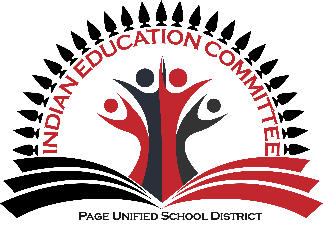 _________________________________________________________________________INDIAN EDUCATION COMMITTEE___________________________________ P.O. Box 1927, Page, AZ  86040 Phone: (928)608-4164/4286                                                                                                                           EMAIL:    WEB: www.pageud.org/indianeducationJOHNSON O’MALLEY MEETING AGENDAIn pursuant to CFR 273, notice hereby given to members of the Indian Education Committee and the public that the Page Unified School District #8, Johnson O’Malley Indian Education Committee will hold a regular meeting open to the public on Tuesday, January 24, 2023 at 4:00 p.m. (MST) at 500 South Navajo, Hogan-High School, Page, Arizona 	AGENDA:CALL TO ORDERROLL CALLMOMENT OF SILENCEAPPROVAL OF December 14, 2022 JOM AND TITLE VI MEETING MINUTES –Action ItemREVIEW AND APPROVAL OF AGENDA –Action ItemPUBLIC COMMENTS:  If you would like to comment, you may submit your comments 24 hours prior to the scheduled meeting to comments@pageud.org and include “IEC’ as the subject in the email.	REPORTS:Indian Education Committee MembersDr. Bryce Anderson, Superintendent Kim Williams & La’Shon Hanks, Navajo Language TeachersSharon Watson, Student Support ServicesCarlos Begay, Coordinator of Indian Education	NEW BUSINESS:JOM Budget Overview ~ Carlos Begay, Coordinator Ind. Ed.~ Discussion/Possible ActionJOM Fund Request ~ (ASBA Advocacy Day & Unity Mid-Year Conference/C. Begay) ~ Discussion/Possible Action.JOM Fund Request (Supplies for Sensory Space/P. Case) ~ Discussion/Possible ActionJOM Fund Request (Page High Sch./ L. Billie) ~ Discussion/Possible ActionJOM Fund Request (Lechee Chapter/Roberta Lyons) ~ Discussion/Possible Action.	UNFINISHED BUSINESS:ANNOUNCEMENTS:  January 24, 2023 PUSD Board Study Session @ 5:00pm  February 14, 2023 ~ PUSD Governing Board Meeting @ 5:00pmFebruary 17, 2023 ~ Professional Development (NO SCHOOL)February 30, 2023 ~ President’s Day (NO SCHOOL)February 14, 2023 ~ PUSD Board Meeting @ 5:00pmFebruary 28, 2023 ~ PUSD Board Study Session @ 5:00pmNEXT IEC MEETING:  February 15, 2023 @ 4:00pmADJOURNMENT:“A Copy of the attached notice was duly posted at the following place: Page Unified School District Bulletin Board located at 500 South Navajo, Page, Arizona, on the 23rd of January 2023” 